Progetto nuovo camperL'attenzione alle differenti problematiche relative alledipendenze sempre più diffuse soprattutto nella popolazione  giovanile, spinge Afet Aquilone ad un impegno maggiore per offrire occasioni di prevenzione del rischio e del danno.Impegnarci di più significa anche dotarci di attrezzature erisorse tecnologiche avanzate.L’occasione ci è  stata offerta dal Progetto Unità Mobile"NOI CI SIAMO".Per partecipare al Progetto Unità Mobile "NOI CI SIAMO”, abbiamo acquistato un furgone Fiat Ducato che dobbiamo trasformare a CAMPER perché sia il mezzo adeguatoper realizzare l’attività di prevenzione ai consumi di sostanze e al gioco d’azzardo, rivolta a tutta la popolazione.L'acquisto e l’allestimento del furgone per attrezzarlo come camper é  solo in parte finanziato dalla ASL3 genovese e quindi richiede immediata liquidità  da parte di Afet Aquilone APS, per poter far  fronte al preventivo presentato dall’allestitore: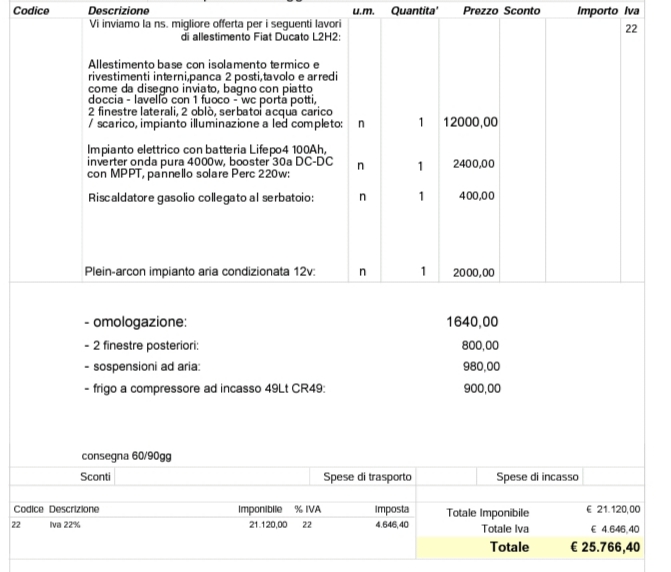 Per affrontare questo grandeobiettivo abbiamo bisogno dell’aiuto di tutti.